Pojam i definicija                                               Filippino Lippi:  Alegorija glazbe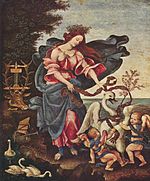 Sama riječ g l a z b a potječe od slavenskog glas, a riječ muzika od grčkog μουσική τέχνη (mousikē téchnē) - "umjetnost  muzâ", od čega se zadržala samo prva riječ μουσική, što je izvedenica od riječi μούσα (mousa), što znači muza. Dalje se svijetom proširio latinski oblik musica, koji je uglavnom opisivao ugodne zvukove. Upravo je takav oblik najčešći u svjetskim jezicima.Definirati glazbu već je malo teže, a to su pokušavali mnogi, od muzikologa do interpretatora. Uglavnom, za glazbu možamo reći da je umjetnost koja se izražava pjevanim i, ili, sviranim tonovima, raznim zvukovima, šumovima i tišinom između njih. Zvukovima i šumovima se koriste ponajviše moderni skladatelji kad žele pobliže glazbeno opisati neki sadržaj. Tišinu pak između tonova čine stanke (pauze).Uz to što je reproduktivna (izvođačka) umjetnost, glazba spada u fine (lijepe) umjetnosti jer joj je cilj estetika. Kao što film nazivamo sedmom umjetnošću, tako je glazba po tradicionalnoj estetici prva umjetnost (odnosno prva na popisu umjetnosti). Glazba ima i dodirnih točaka s kazalištem, ne samo zato što se prakticira u njemu, već postoji i žanr koje je posuđuje i od jednog i od drugog - mjuzikl. Usko vezan sa svo troje, ali posebno s glazbom, je i ples.Glazba je uobličeno vrijeme,  budući da se može doživjeti samo u tijeku nekog vremena (za razliku od slikarstva koje uobličuje prostor). Zbog toga glazba mora imati ritmičko uređenje svog sirovog materijala - tonova i drugih zvukova. Osim toga, glazbu uređujemo i pomoću melodije (niza tonova raznih visina) i harmonije (istovremenosti raznih visina tonova). Tako ritam, melodija i harmonija postaju osnovni elementi  glazbe.Glazba kao fizikalna nauka Glazbenu građu čine zvukovi, a oni nastaju titranjem nekog tijela, koje tako postaje izvor zvuka. Zvučni valovi se prenose zrakom u obliku krugova od izvora zvuka do našeg uha. Kad su titraji u zraku redoviti, ono što čujemo je ton - dakle pravilan, jasan zvuk. Kad su pak titraji neredoviti, čujemo samo šum ili buku - zvukove uglavnom više-manje neugodne ljudskom uhu (iako se i oni koriste u glazbi).Jedan izvor titranja može izazvati iste titraje i u drugim predmetima, ali njihovi titraji moraju biti u skladu s titrajima izvora. To se zove rezonancija. Tako zvuk ljudskog glasa ne proizvode samo glasnice nego i rezonantna titranja u šupljini lubanje. Slično i zvučna kutija nekog glazbenog instrumenta titra rezonantno s početnim gibanjem koje je izvođač dao instrumentu. Na primjer, violinska kutija rezonira na titraje žice violine i pojačava ton. Frekvencija titranja (broj titraja u sekundi) određuje visinu zvuka. Što je više titraja u sekundi, viši je i ton. Ljudsko uho je izvanredno osjetljivo na razlike u visini i ima opseg od oko 20 do čak 20.000 titraja u sekundi. Jedan mješoviti zbor proizvodi frekvencije između otprilike 64 i 1500, a koncertni klavir između 20 i 4176. Kad skupina glazbenika svira zajedno, oni usklađuju svoje instrumente pri čemu je ton A definiran sa 440 Hz-a.